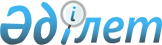 О внесении изменения в постановление Правительства Республики Казахстан от 9 ноября 2013 года № 1194 "О подписании Соглашения между Правительством Республики Казахстан и Правительством Российской Федерации об особенностях осуществления хозяйственной деятельности на приграничной территории при добыче медно-колчеданных руд на Весенне-Аралчинском месторождении"Постановление Правительства Республики Казахстан от 27 сентября 2014 года № 1033

      Правительство Республики Казахстан ПОСТАНОВЛЯЕТ:

      1. 

Внести в постановление Правительства Республики Казахстан от 9 ноября 2013 года № 1194 «О подписании Соглашения между Правительством Республики Казахстан и Правительством Российской Федерации об особенностях осуществления хозяйственной деятельности на приграничной территории при добыче медно-колчеданных руд на Весенне-Аралчинском месторождении» следующее изменение:



      пункт 2 изложить в следующей редакции:



      «2. Уполномочить Министра по инвестициям и развитию Республики Казахстан Исекешева Асета Орентаевича подписать от имени Правительства Республики Казахстан Соглашение между Правительством Республики Казахстан и Правительством Российской Федерации об особенностях осуществления хозяйственной деятельности на приграничной территории при добыче медно-колчеданных руд на Весенне-Аралчинском месторождении, разрешив вносить изменения и дополнения, не имеющие принципиального характера.».

      2. 

Настоящее постановление вводится в действие со дня его подписания.

 

 
					© 2012. РГП на ПХВ «Институт законодательства и правовой информации Республики Казахстан» Министерства юстиции Республики Казахстан
				

      Премьер-Министр

      Республики КазахстанК. Масимов